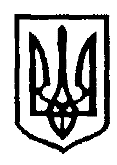 У К Р А Ї Н АЧернівецька міська радаУправління  освітивул. Героїв Майдану, 176, м. Чернівці, 58029 тел./факс (0372) 53-30-87  E-mail: osvitacv@gmail.com  Код ЄДРПОУ №02147345Про проведення  моніторингупідвищення кваліфікації новопризначених керівниківзакладів загальної середньої освіти        Відповідно до статті 38 Закону «Про повну загальну середню освіту», пункту 2.3. Професійного стандарту «Керівника (директора) закладу загальної середньої освіти», на виконання плану роботи управління освіти Чернівецької міської ради, управління освіти Чернівецької міської ради просить до 22.07.2024:надати інформацію про підвищення кваліфікації новопризначених директорів закладів загальної середньої освіти Чернівецької міської територіальної громади у третій рік роботи  (паперовий варіант – каб. 99 та електронний варіант – на е-скриньку  kurylych.gs@gmail.com ), за формою, що додається.Заступник начальника управління                                   Альона ОНОФРЕЙ             Василь Курилич 53 21 20Додаток  до листа Управління освіти  Чернівецької міської радивід ______2024 №____ Інформаціяпро підвищення кваліфікації  новопризначеного керівника __________________________________(повна назва закладу освіти)Чернівецької міської територіальної громадиу третій рік роботиМ.П.                                                                                                                                                                    Директор закладуНовопризначеним керівникам закладів  загальної середньої освіти№з/пПовна назва навчального закладуПрізвище, ім’я, по батьковікерівника закладуОсвіта(кваліфікаційнийрівень, спеціальність)Напрям підвищення кваліфікаціїТермінипроходження навчанняСертифікатпро проходження курсів підвищення кваліфікації(серія, номер,дата видачі)Обсягнавчання (кількість годин/кредитів)